Используя приложения для оптических интерфейсов аппаратуры SDH, определенных рекомендациями МСЭ-Т G.957, определить по варианту число промежуточных регенераторов и расстояние между ними.Составить схему размещения оконечных и промежуточных станций с указанием расстояний. Определить уровень приема РПР [дБ] на входе первого, считая от оконечной станции, регенератора, вычислить допустимую вероятность ошибки одного регенератора.Таблица 6.1Таблица 6.2Методические указания к задаче 6.Расстояние между регенераторами определяется из соотношения (6.1): [км] , (6.1),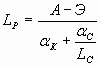 где А – энергетический потенциал оптического интерфейса,А = РПЕР.МАКС – РПР.МИН, [дБ];Э – энергетический запас на старение передатчика и приемника и восстановление поврежденных линий, рекомендуется Э = 3 дБ;a К – затухание оптического кабеля [дБ/км];a С – затухание на стыке строительных длин [дБ];LС – строительная длина кабеля [км].Число регенераторов определяется из соотношения (6.2): [целое число], (6.2)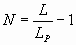 Необходимо проверить совокупную дисперсию для регенерационного участка. Она должна быть меньше приведенной в таблице приложения для интерфейса соответствующего варианту. Совокупная дисперсия регенерационного участка определяется соотношением (6.3):, (6.3)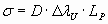 где 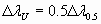 – среднеквадратическая ширина спектра источника излучения на уровне 0,5 от максимальной мощности, что соответствует обозначению – 3 дБм от максимального уровня. В некоторых интерфейсах приведено значение на уровне – 20 дБм. Поэтому необходимо произвести перерасчет для уровня 0,5. При этом ширина спектра составит приблизительно 20% от на уровне –20 дБ.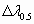 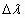 Допустимая вероятность ошибки одного регенератора вычисляется из норматива на ошибки для магистрального участка сети 10 000 км:РОШ = 10 –7. Таким образом на 1 км линии РОШ = 10 –12.Вероятность ошибки вычисляется из соотношения (6.4):(6.4)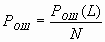 По данным, приведенным в [15] с. 44, необходимо оценить минимальную допустимую длину участка регенерации.Приложение. Характеристики интерфейсовПараметры оптических агрегатных интерфейсов аппаратуры SDH Код применения агрегатного оптического интерфейса SDH:I – обозначает внутристанционные применения (intro – office);S – обозначает передачу на небольшие расстояния (short - haul);L – обозначает передачу на большие расстояния (long - haul);V – обозначает передачу на очень большие расстояния (very long - haul);U – обозначает передачу на сверхбольшие расстояния (ultra long - haul);В – обозначает интерфейс с оптическим усилителем мощности (booster - amplifier);ВР – обозначает интерфейс с оптическим усилителем мощности и оптическим предусилителем (pre - ampliifier).Обозначения I, S, L, V и U – международные стандартизированные обозначения.В, Р, ВР – вариант обозначения производителей аппаратуры.Цифровой код агрегатного оптического интерфейса SDH:уровень STM может быть 1, 4, 16 или 64;используемые тип волоконно-оптического кабеля и номинальная длина волны излучения лазера обозначаются номером суффикса;1 – обозначает использование источника лазера с номиналом 1310 нм и стандартного волоконно-оптического кабеля согласно рекомендации G.652 ITU-T;2 – обозначает использование лазера с номиналом 1550 нм и волоконно-оптического кабеля согласно рекомендации G.652 ITU-T;3 – обозначает использование источника лазера с номиналом 1550 нм и волоконно-оптического кабеля со смещенной дисперсией согласно рекомендации G.653 ITU-T.Таблица 1 Характеристики оптических интерфейсов для сигналов STM –1Таблица 2 Характеристики оптических интерфейсов для сигналов STM – 4Таблица 3 Характеристики оптических интерфейсов с оптическими усилителями мощности для сигналов STM – 4Таблица 4 Характеристики оптических интерфейсов для сигналов STM – 16Таблица 5 Характеристики оптических интерфейсов с оптическими усилителями мощности для сигналов STM – 16Таблица 6 Характеристики оптических интерфейсов с оптическим предусилителем для сигналов STM – 16Таблица 7 Характеристики электрических интерфейсов цифровых систем передачи (первичные или компонентные интерфейсы) согласно рекомендации ITU-T G.7031Тип оптического интерфейсаL-1.1Затухание оптического кабеля a К, дБ/км0,36Дисперсия оптического кабеля D, пс/(нм· км)3,52Длина линииL, км1042Строительная длина кабеляLc, км4Затухание на стыке длин a СдБ0,15Код интерфейсаЕдин. измер.S-1.1L-1.1L-1.2Уровень SDHSTM - 1STM - 1STM - 1Скорость передачикбит/с155 520155 520155 520Линейный кодNRZ скрембл.NRZ скрембл.NRZ скрембл.Длина волнынм1280…13351280…13351500…1580Характеристики оптического передатчика (точка S)Характеристики оптического передатчика (точка S)Характеристики оптического передатчика (точка S)Характеристики оптического передатчика (точка S)Характеристики оптического передатчика (точка S)Источник излученияЛазер FP (MLM)Лазер FP (MLM)Лазер DFВ(SLM)Среднеквадратическая ширина спектра излуче- ния на уровне - 3 дБмнм42,1–Ширина спектра излуче- ния на уровне - 20 дБмнм––1Минимальное подавле- ние боковых моддБ––30Средняя излучаемая мощностьдБм-15…-8-5…0-5…0Характеристики оптического приемника (точка R)Характеристики оптического приемника (точка R)Характеристики оптического приемника (точка R)Характеристики оптического приемника (точка R)Характеристики оптического приемника (точка R)Тип фотоприемникаPINPINPINМинимальный уровень оптической мощности при BER = 10 –10дБм-33,5-34-34Уровень перегрузкидБм-5-5-5Максимальный коэффи- циент отражения при- емникадБ––-25Дополнительное затуха- ние оптического трактадБ111Характеристики оптического тракта (между точками S и R)Характеристики оптического тракта (между точками S и R)Характеристики оптического тракта (между точками S и R)Характеристики оптического тракта (между точками S и R)Характеристики оптического тракта (между точками S и R)Диапазон оптического затуханиядБ0…17,55…285…28Максимальная хромати- ческая дисперсияпс/нм96185–Потери отражения опти- ческой мощности от ка- беля в точке SдБ––20Код интерфейсаЕдин.измер.S-4.1L-4.1аL-4.1L-4.2Уровень SDHSTM - 4STM - 4STM - 4STM - 4Скорость передачикбит/с622 080622 080622 080622 080Линейный кодNRZ скрембNRZ скрембNRZ скрембNRZ скрембДлина волнынм1280…13351296…13301280…13351530…1560Характеристики оптического передатчика (точка S)Характеристики оптического передатчика (точка S)Характеристики оптического передатчика (точка S)Характеристики оптического передатчика (точка S)Характеристики оптического передатчика (точка S)Характеристики оптического передатчика (точка S)Источник излученияЛазер FP(MLM)Лазер FP(MLM)Лазер DFP(SLM)Лазер DFP(SLM)Среднеквадратическая ширина спектра излуче- ния на уровне - 3 дБмнм2,12,0––Ширина спектра излуче- ния на уровне - 20 дБмнм––11Минимальное подав- ление боковых моддБ––3030Средняя излучаемая мощностьдБм-18…-8-3…+2-3…+2-3…+2Характеристика оптического приемника (точка R)Характеристика оптического приемника (точка R)Характеристика оптического приемника (точка R)Характеристика оптического приемника (точка R)Характеристика оптического приемника (точка R)Характеристика оптического приемника (точка R)Тип фотоприемникаGe-APDGe-APDGe-APD3хэлемент- ный APDМинимальный уровень оптической мощности при BER = 10 –10дБм-32-32,5-32,5-34,5Уровень перегрузкидБм-4-4-4-8Максимальный коэф- фициент отражения приемникадБ–-20-20-27Дополнительное затуха- ние оптического трактадБ1111Характеристики оптического тракта (между точками S и R)Характеристики оптического тракта (между точками S и R)Характеристики оптического тракта (между точками S и R)Характеристики оптического тракта (между точками S и R)Характеристики оптического тракта (между точками S и R)Характеристики оптического тракта (между точками S и R)Диапазон оптического затуханиядБ0…166…28,56…28,510…29,5Максимальная хрома- тическая дисперсияпс/нм90130130–- на максимальной длине волны услугпс/нм–––3400- на минимальной длине волны услугпс/нм–––2900Потери отражения оп- тической мощности от кабеля в точке SдБ14202024Код интерфейсаЕдин. измер.U - 4.2В - 4.2ВУровень SDHSTM - 4STM - 4Скорость передачикбит/с622 080622 080Линейный кодNRZ скремблир.NRZ скремблир.Длина волнынм1530…15601530…1560Характеристики оптического передатчика (точка S)Характеристики оптического передатчика (точка S)Характеристики оптического передатчика (точка S)Характеристики оптического передатчика (точка S)Источник излученияЛазер DFB (SLM)Лазер DFB (SLM)Ширина спектра излучения на уровне - 20 дБмнм1,01,0Минимальное подавление боковых моддБ3030Средняя излучаемая мощностьдБм10…1314…Характеристики оптического приемника (точка R)Характеристики оптического приемника (точка R)Характеристики оптического приемника (точка R)Характеристики оптического приемника (точка R)Тип фотоприемникаТрехэлементный фотодиод APDТрехэлементный фотодиод APDМинимальный уровень оптичес- кой мощности при BER = 10 –10дБм-34,5-34,5Уровень перегрузкидБм-8-8Максимальный коэффициент отражения приемникадБ-27-27Дополнительное затухание оптического трактадБ22Характеристики оптического тракта (между точками S и R)Характеристики оптического тракта (между точками S и R)Характеристики оптического тракта (между точками S и R)Характеристики оптического тракта (между точками S и R)Диапазон оптического затуханиядБ21…42,525…46,5Максимальная хроматическая дисперсия- на максимальной длине волны излученияпс/нм34003400- на минимальной длине волны излученияпс/нм29002900Потери отражения оптической мощности от кабеля в точке SдБ2424Код интерфейсаЕдин. измер.L-16.1L-16.2Уровень SDHSTM -16STM -16Скорость передачикбит/с2 488 3202 488 320Линейный кодNRZ скремблир.NRZ скремблир.Длина волнынм1280…13351530…1560Характеристики оптического передатчика (точка S)Характеристики оптического передатчика (точка S)Характеристики оптического передатчика (точка S)Характеристики оптического передатчика (точка S)Источник излученияОдномодовый лазерный диод DFB (SLM)Одномодовый лазерный диод DFB (SLM)Ширина спектра излучения на уровне - 20 дБмнм10,5Минимальное подавлениебоковых моддБ3030Средняя излучаемая мощностьдБм-2…+2-2…+2Характеристики оптического приемника (точка R)Характеристики оптического приемника (точка R)Характеристики оптического приемника (точка R)Характеристики оптического приемника (точка R)Тип фотоприемникаGe-APD - лавин ный фотодиодТрехэлементный лав. фотодиод APDМинимальный уровень оптичес- кой мощности при BER = 10 –10дБм-27-28Уровень перегрузкидБм0-8Максимальный коэффициент отражения приемникадБ-27-27Дополнительное затухание оптического трактадБ12Характеристики оптического тракта (между точками S и R)Характеристики оптического тракта (между точками S и R)Характеристики оптического тракта (между точками S и R)Характеристики оптического тракта (между точками S и R)Диапазон оптического затуханиядБ2…2410…24Максимальная хроматическая дисперсияпс/нм300- на максимальной длине волны излученияпс/нм1750- на минимальной длине волны излученияпс/нм1500Потери отраженной оптической мощности от кабеля в точке SдБ2424Код интерфейсаЕдин. измер.V - 16.2B - 16.2Уровень SDHSTM -16STM -16Скорость передачикбит/с2 488 3202 488 320Линейный кодNRZ скремблир.NRZ скремблир.Длина волнынм1530…15601530…1560Характеристики оптического передатчика (точка S)Характеристики оптического передатчика (точка S)Характеристики оптического передатчика (точка S)Характеристики оптического передатчика (точка S)Источник излученияЛазер DFBЛазер DFBШирина спектра излучения на уровне - 20 дБмнм0,50,5Минимальное подавлениебоковых моддБ3030Средняя излучаемая мощностьдБм10…1314…17Характеристики оптического приемника (точка R)Характеристики оптического приемника (точка R)Характеристики оптического приемника (точка R)Характеристики оптического приемника (точка R)Тип фотоприемникаТрехэлементный APDТрехэлементный APDМинимальный уровень оптичес- кой мощности при BER = 10 –10дБм-28-28Уровень перегрузкидБм-8-8Максимальный коэффициент отражения приемникадБ-27-27Дополнительное затуханиеоптического трактадБ22Характеристики оптического тракта (между точками S и R)Характеристики оптического тракта (между точками S и R)Характеристики оптического тракта (между точками S и R)Характеристики оптического тракта (между точками S и R)Диапазон оптического затуханиядБ21…3625…40Максимальная хроматическаядисперсия- на максимальной длине волны излученияпс/нм30003000- на минимальной длине волны излученияпс/нм27002700Потери отраженной оптической мощности от кабеля в точке SдБ2424Код интерфейсаЕдин. измер.U -16.2U -16.3Уровень SDHSTM -16STM -16Скорость передачикбит/с2 488 3202 488 320Линейный кодNRZ скремблир.NRZ скремблир.Длина волнынм1530…15601530…1560Характеристики оптического передатчика (точка S)Характеристики оптического передатчика (точка S)Характеристики оптического передатчика (точка S)Характеристики оптического передатчика (точка S)Источник излученияЛазер DFB и оптический усилительЛазер DFB и оптический усилительШирина спектра излучения на уровне - 20 дБмнм0,20,2Минимальное подавлениебоковых моддБ3030Средняя излучаемая мощностьдБм10…1314…17Характеристики оптического приемника (точка R)Характеристики оптического приемника (точка R)Характеристики оптического приемника (точка R)Характеристики оптического приемника (точка R)Тип фотоприемникаPINPINМинимальный уровень оптичес- кой мощности при BER = 10 –10дБм-36-36Уровень перегрузкидБм-18-18Максимальный коэффициентотражения приемникадБ-27-27Дополнительное затуханиеоптического трактадБ21Характеристики оптического тракта (между точками S и R)Характеристики оптического тракта (между точками S и R)Характеристики оптического тракта (между точками S и R)Характеристики оптического тракта (между точками S и R)Диапазон оптического затуханиядБ31…4435…48Максимальная хроматическаядисперсия- на максимальной длине волны излученияпс/нм43004300- на минимальной длине волныизлученияпс/нм37003700Потери отраженной оптической мощности от кабеля в точке SдБ2424Скорость передачиинформации, Мбит,с155,52(STM -1)139,264(Е4)34,368(Е3)2,048(Е1)Допустимое отклонение от скорости передачи, (ppm = 10 – 6 )± 20 ppm± 15 ppm± 20 ppm± 50 ppmЛинейный кодCMICMIHDB -3HDB -3Форма импульсаПрямоугольнаяПрямоугольнаяПрямоугольнаяПрямоугольнаяЗатухание кабеля£ 12 äБ на77,76 МГц£ 12 äБ на69,632 МГц£ 12 äБ на17,184 МГц£ 6 äБ на1,024 МГцВходное полное сопротивление75 Омкоаксиал. заземлен с обеих сторон75 Омкоаксиал. заземлен с обеих сторон75 Омкоаксиал. заземлен с обеих сторон120 Омсимметрич. экранир. Или 75 Ом несимметрич.Возвратные потерипо выходу> 15 дБ(80 –240 МГц)> 15 дБ(7 –210 МГц)> 10 дБ(0,8 – 24 МГц)> 10 дБ(0,05 – 3 МГц)Допустимый уровень фазового дрожанияДопустимый уровень фазового дрожанияДопустимый уровень фазового дрожанияДопустимый уровень фазового дрожанияХарактеристики фазового дрожанияАмплитуда фазового дрожания;частота фазового дрожания.Согласно G.742, G.751, G.755, G.783, G.823, G.825Амплитуда фазового дрожания;частота фазового дрожания.Согласно G.742, G.751, G.755, G.783, G.823, G.825Амплитуда фазового дрожания;частота фазового дрожания.Согласно G.742, G.751, G.755, G.783, G.823, G.825Амплитуда фазового дрожания;частота фазового дрожания.Согласно G.742, G.751, G.755, G.783, G.823, G.825